17 октября в лицее прошел школьный этап ВСОШ по русскому языку. В нем принимали участие ребята с 4 по 11 классы. Чем выше класс обучения ребенка, тем больше доля сложных вопросов. Участники должны  находить закономерности, определять значение отдельных слов, проводить параллели между языками. Одними лишь знаниями не обойтись – должны быть развиты интуиция, логическое мышление, умение производить анализ. Желаем успеха нашим участникам!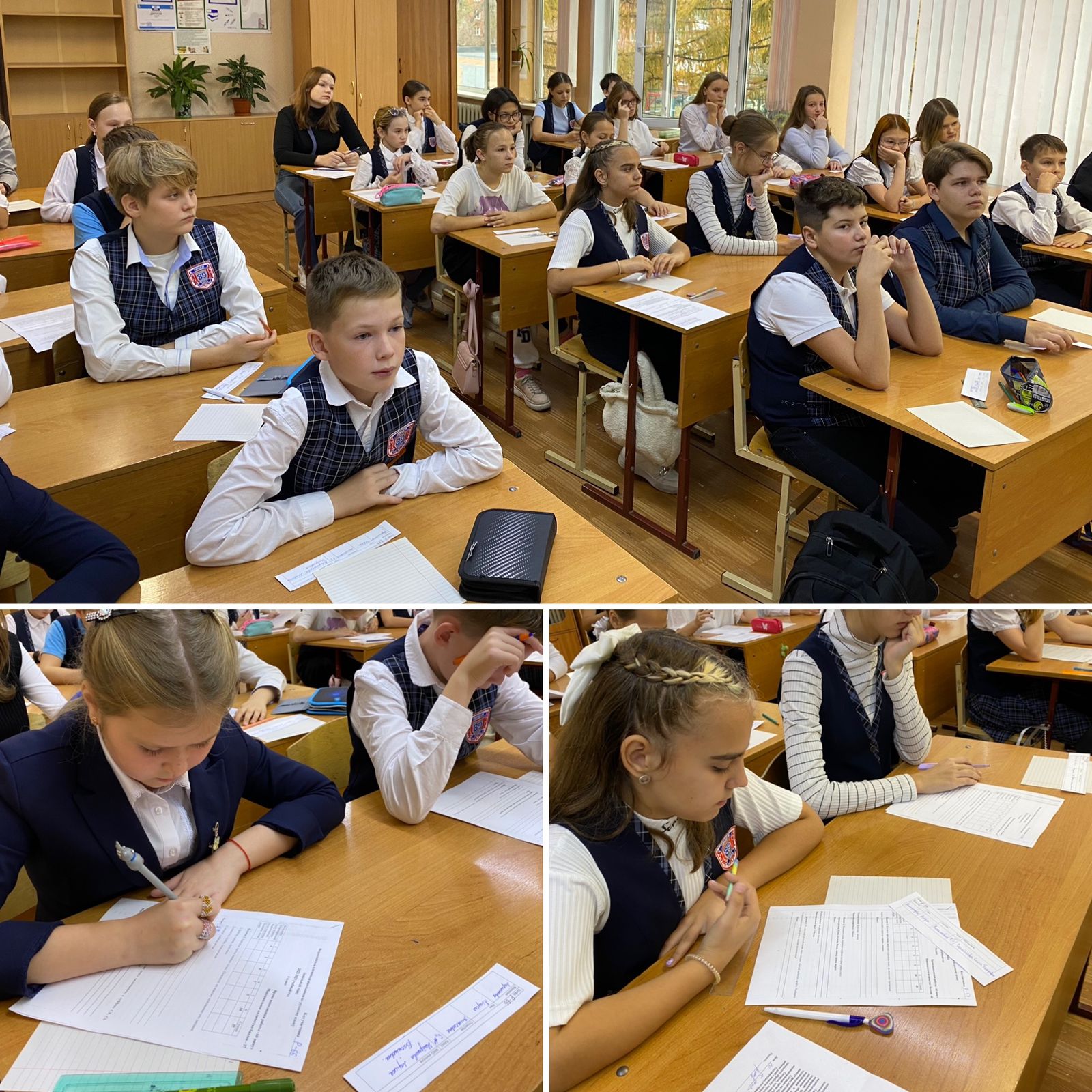 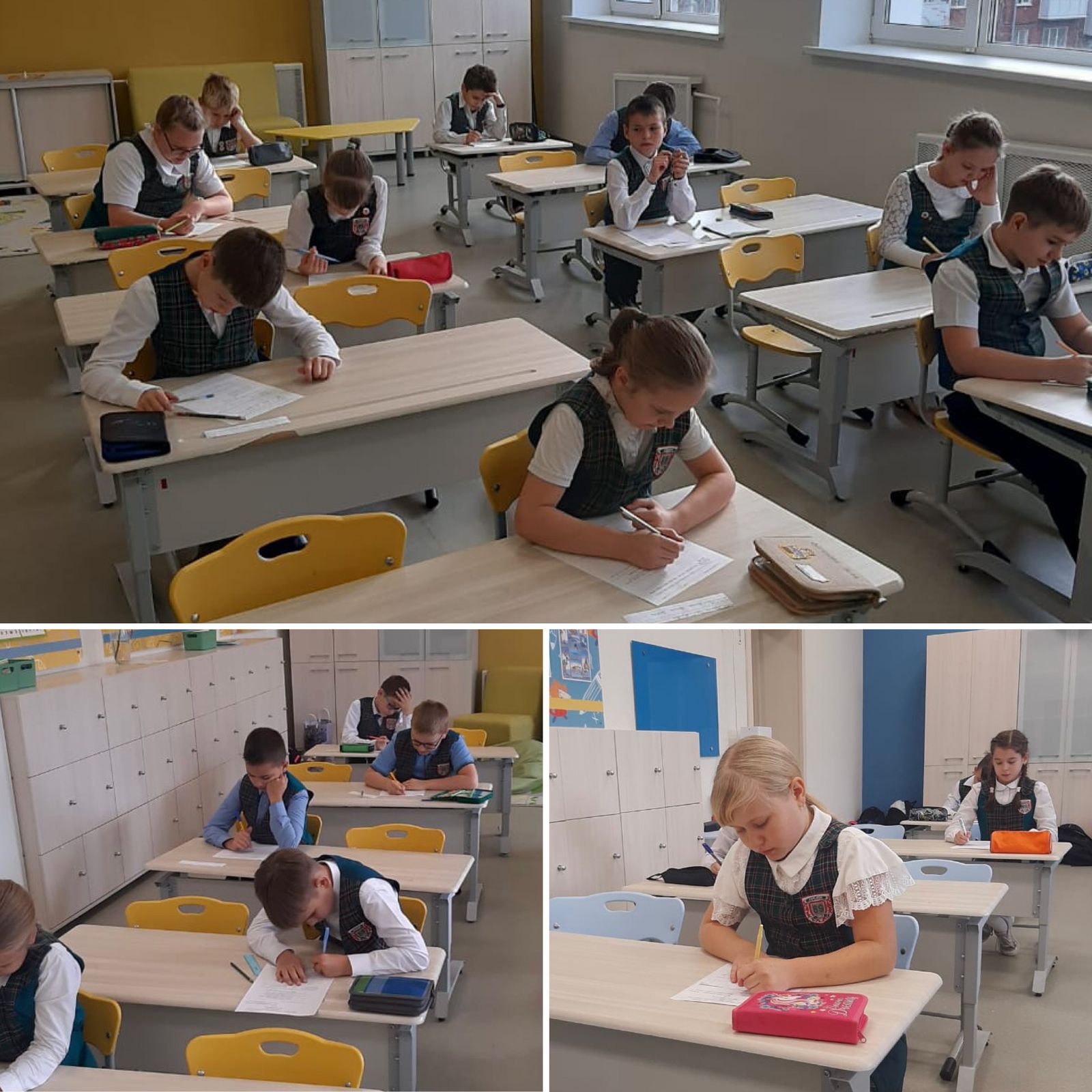 